Full Governors’ Meetings AttendanceAlso attending Mrs Helen Cleaver, Entrust Clerk to GovernorsKey=present N/A=not applicable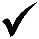 A=apologies accepted NAR=no apologies receivedGovernors’ Committee Meetings Attendance24.03.20Teams07/07/20Teams06/10/20Teams08/12/20Teams16.03.21Teams29.06.21Teams12.10.21Teams15.12.21Teams01.03.2207.06.2228.06.2211.10.2215.12.2227.03.2315.05.2303.07.23Mrs V BennettMrs P SneeMrs A ManloveAAMrs S TaylorAAMrs P RedfernMrs L FoxNARNARNARNARNARNARNARMr O HardingAAAAAANARMrs C AmosAAANARAMrs K ShieldsN/AN/ANARMrs K SaundersIn attendanceS Clark CEOFinance19.05.22 TeamsMrs V BennettMrs P SneeMrs A ManloveMrs S TaylorMrs P RedfernMrs L FoxMr O HardingMrs C AmosMrs K ShieldsIn attendance